MICHAEL P. MANLAPAZ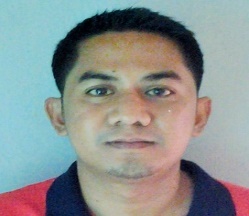 #057 PUROK II, STO.NINO ST. CAMACHILE, ORION, BATAANCELLPHONE NO.  : 0977-163-6963/ 0909-478-0226OBJECTIVE :To be a member of a company where I can apply my knowledge and skills through actual experiences for the profitability of the company. WORK EXPERIENCES:JOB DESCRIPTION ( PIPE FITTING )P.IMES Corporation is subsidiary company of IMES Japan and produces TFT Module, Notebook Backlight Assembly, Mobile Backlight Assembly, Hard Disk Drive Assembly, PCB Assembly, Remote Control Receiver, Power Supply Assembly and Plastic Injection Products.JOB RESPONSIBILITY:* WAREHOUSE RECEIVING:*MATERIAL CONTROLLERTRAININGS / SEMINARS ATTENDED:SKILL: 	Forklift  Operator  (Toyota Certified)           	 National Certificate II  holder (Pipe Fitting)EDUCATIONAL ATTAINMENT:	  SECONDARY	  Quezon National High School	   Lucena City	   1993 – 1997PERSONAL DATA:	Age 					:	39	Date of Birth			:	January 21, 1980	Place of Birth			:	Lucena	Sex					:	Male	Height					:	5’7 ½”	Weight					:	140 lbs.CHARACTER REFERENCE:	Mr. Allan Alvarez	Shipping Supervisor	P.IMES Corporation	PEZA Rosario, CaviteI hereby certify that the above information is true and correct to the best of my knowledge and belief.								______________________________									MICHAEL P. MANLAPAZ                                                          				          ApplicantCOMPANYDATE OF        CONTRACTADDRESSPOSITIONZAMIL STEEL PEDUnder JAWA  HUMAN RESOURCES COMPANYMay 26,2019To May 26, 2021Second IndustrialDammam, KSAFABRICATORCN ELECO ENGINEERING SDN.BHDJuly 24, 2017toJuly 18,2018Petronas RAPID Project, Johor, MalaysiaPIPE FITTERYUHANTECH(OMAN)May 4, 2016 to December 4, 2016Sohar, OmanYuhanTech Trading LLCSohar Refinery Improvement ProjectPIPE FITTERJEONG POONG SAUDI LLCFeb. 01, 2014  toSept. 26, 2014Marafiq Yanbu II Power and Water ProjectAlmutlag Building No. 2, Office No. 201Ground Floor, Bandariya  Al-Khobar, KSAPIPE FITTER( Hydro Testing)GS ENGINEERING& CONSTRUCTION CORP.Jan. 23 , 2013toNov. 19, 2013Ruwais Oil Refinery Expansion Project-Pkg-2 (SMP-3)Abu-Dhabi, United Arab EmiratesPIPE FITTERPARS  DARYA  QESHM  STEEL STRUCTURE CO.Jan. 16, 2011to March 01, 2012Bousher, IranOff Shore JacketPIPE FITTERSAUDI OGER LTD.June 06, 2009 toJune 06, 2010Riyadh 11431Kingdom of Saudi ArabiaPIPE FITTERCONSOLIDATED CONSTRUCTION INT’L CO./TEYSER CONTRACTING COMPANYJan. 1, 2008  to Jan. 18, 2009RAS-GAS Onshore on Plot Expansion Project Train 6/7 RGX 6/7Al-khour QatarPIPE FABRICATORP.IMES CORPORATIONJune 05, 2000 toJuly 16, 2007Phase IV PEZARosario, CaviteIMPEX Department (Warehouse)Material ControllerForklift Operator1.Cut pipes using saws, pipe cutter, hammer and chisel, cutting torch and pipe cutting  machine2.Bends pipes using pipe bending tools and pipe bending machine	3.Assembles and installs variety of metal and nonmetal pipes, tubes and fittings including iron, steel copper and plastic4.Connects pipes using threaded, caulked, soldered, brazed, fused or cemented joints and hand tools5. Secures pipes to structure with brackets, clamps and hangers using hand tools and power tools6.Pumps and cylinders using hand tools1.Responsible to receive all items Import and Local deliveries2.Checking and verifying available PO (Purchase Order) for local deliveries3.Unloading of palletizes Cargo Using Forklift4.Issuance of urgent parts, using Floor Control System (FCS)5.Serves as Forklift Operator1.Responsible for the issuance of part of production2.Monitoring of Stocks using Stock Tracebility Card3.Check and verify received material against actual versus documents4.Responsible in physical inventory of materialsDate of SeminarTraining TitleAddressTrained As:March 20, 2017National Certificate IITESDAOrion, BataanPipe fitterMarch 05, 2009Executive Technical ConsultantsTrade Test and Training Center Inc. ManilaPipe fitter June 10, 2008Seminar and Actual Training of Fire FightingCavite Economic Zone, Rosario, CaviteCompany Fire FighterVolunteerFebruary 10, 2007Forklift Safety and Maintenance-Hazard Identification and Risk ReductionCaviteEconomic Zone, Rosario, CaviteCompanyForkliftOperator